УТВЕРЖДЕНА: постановлением Администрации городского округа «город Каспийск» от «02» ___10______2018г № 842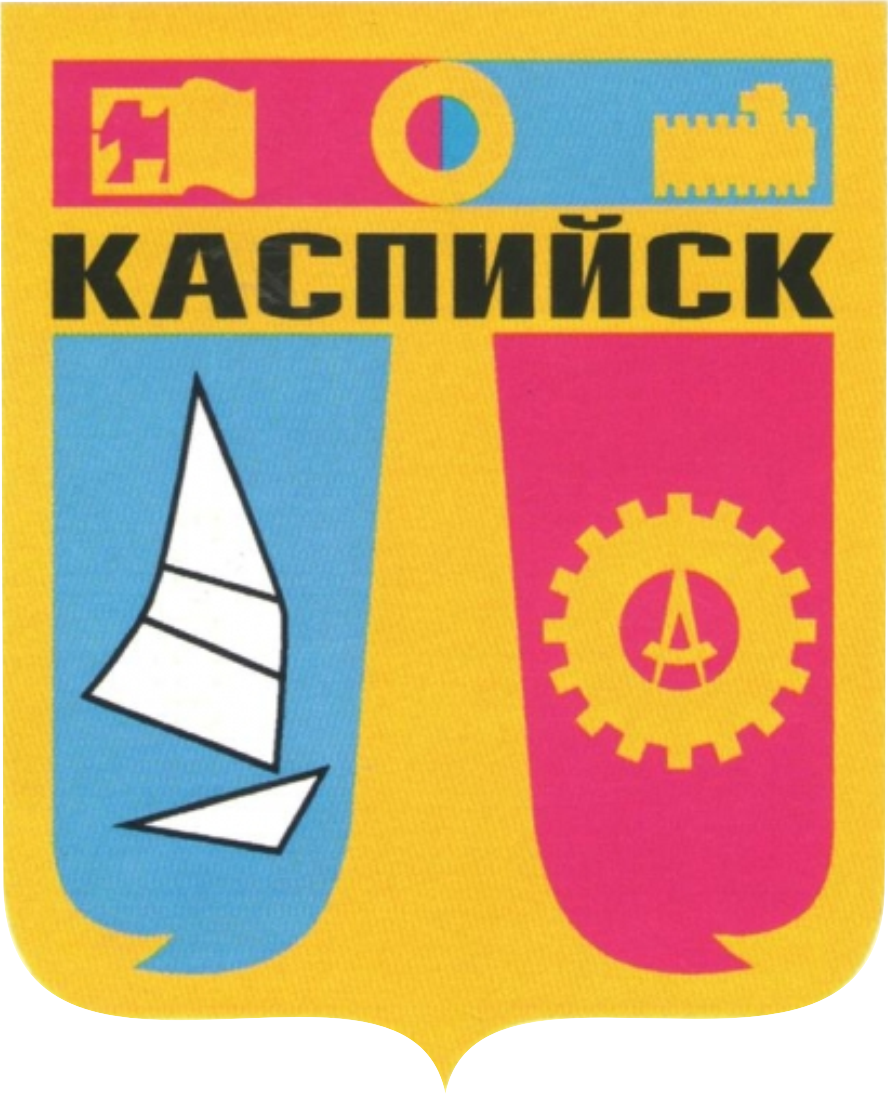 МУНИЦИПАЛЬНАЯ ПРОГРАММА  «ФОРМИРОВАНИЕ СОВРЕМЕННОЙ ГОРОДСКОЙ СРЕДЫ В ГОРОДСКОМ ОКРУГЕ «ГОРОД КАСПИЙСК» НА 2018-2022 ГОДЫ»Республика Дагестанг. Каспийск 2018гПАСПОРТмуниципальной программы «Формирование современной городской среды                в городском округе «город Каспийск» на 2018-2022 годыХарактеристика текущего состояния сферы благоустройствав городском округе «город Каспийск»Городской округ «город Каспийск» расположен в центральной части Республики Дагестан, на берегу Каспийского моря. Территория муниципального образования составляет 32,94 кв.км. Городской округ граничит с г. Махачкала и Карабудахкентским районом. Численность постоянного населения на 01.01.2018г. в ГО «город Каспийск» составила 116,34 тыс. человек.Город является спутником столицы Республики – Махачакалы и входит в состав агломерации «Махачкала-Каспийск». Город имеет очень выгодное логистическое расположение – вблизи расположена федеральная трасса, морской порт, железнодорожная магистраль «Баку – Москва» и международный аэропорт «Уйташ». Каспийск – единственный город на Северном Кавказе, имеющий статус территории опережающего социально-экономического развития. Реализуется приоритетная программа «Комплексное развитие моногородов».В настоящее время Каспийск - современный промышленный, культурный, образовательный центр, сохранивший свою самобытность, уникальную историческую планировку и связь с окружающим природным ландшафтом. И задача не только сохранить наследие прошлого, но и улучшить облик родного города.На протяжении многих лет Администрацией городского округа «город Каспийск» уделяется большое внимание благоустройству города и досугу горожан. В ходе реконструкции города берутся в учет мировые тренды, стандарты на экологичность и пространство. В этих целях разработана Муниципальная программа городского округа «город Каспийск» «Формирование современной городской среды в городского округа «город Каспийск» на 2018-2022 годы», позволяющая  создать максимально благоприятные, комфортные и безопасные условия проживания населения, а также развитие и обустройство мест массового отдыха населения ГО «город Каспийск».Реализация Программы осуществляется по двум направлениям:благоустройство дворовых территорий ГО «город Каспийск»; благоустройство общественных территорий (парки, скверы, бульвары, набережная) ГО «город Каспийск». Благоустройство - совокупность мероприятий, направленных на создание благоприятных, здоровых и культурных условий жизни и досуга населения на территории муниципального образования, включающих в себя работы по строительству и ремонту объектов благоустройства, малых архитектурных форм, надлежащему санитарному содержанию территорий, освещению, озеленению, обустройству городской среды, внешней рекламы и информации, созданию внешнего облика города.Проблема благоустройства территории является одной из самых насущных, требующей каждодневного внимания и эффективного решения. Необходимо принятие комплекса мер, направленных на приведение в надлежащее состояние территорий общего пользования, внутриквартальных придомовых территорий, территорий собственников.Дворовые территории являются важнейшей составной частью транспортной системы. От уровня транспортно-эксплуатационного состояния дворовых территорий многоквартирных домов и проездов к дворовым территориям во многом зависит качество жизни населения. Текущее состояние большинства дворовых территорий не соответствует современным требованиям к местам проживания граждан, обусловленным нормами Градостроительного и Жилищного кодексов Российской Федерации. А именно: значительная часть асфальтобетонного покрытия внутриквартальных проездов имеет высокую степень износа, так как срок службы дорожных покрытий с момента массовой застройки города многоквартирными домами истек, практически не производятся работы по озеленению дворовых территорий, отсутствие парковок для временного хранения автомобилей, недостаточно оборудованных детских и спортивных площадок.Существующее положение обусловлено рядом факторов: введение новых современных требований к благоустройству и содержанию дворовых территорий, недостаточное финансирование мероприятий в предыдущие годы, отсутствие комплексного подхода к решению проблемы формирования и обеспечения среды, комфортной и благоприятной для проживания населения.До настоящего времени благоустройство дворовых территорий осуществлялось по отдельным видам работ, без взаимной увязки элементов благоустройства. Некоторые виды работ по благоустройству практически не производились: работы по содержанию зеленых зон дворовых территорий, организации новых дворовых площадок для отдыха детей разных возрастных групп, устройство парковок для временного хранения автомобилей. Благоустройство дворовых территорий невозможно осуществлять без комплексного подхода. При отсутствии проекта благоустройства получить многофункциональную адаптивную среду для проживания граждан не представляется возможным. При выполнении работ по благоустройству необходимо учитывать мнение жителей и сложившуюся инфраструктуру территории дворов для определения функциональных зон и выполнения других мероприятий.Комплексное благоустройство дворовых территорий позволит поддержать их в удовлетворительном состоянии, повысить уровень благоустройства, выполнить архитектурно-планировочную организацию территории, обеспечить здоровые условия отдыха и жизни жителей.Благоустройство дворовых территорий в рамках реализации муниципальной программы «Формирование современной городской среды» на 2018 – 2022 годы.Следует отметить, что к вопросам местного значения, установленным Федеральным законом от 06.10.2003 № 131-ФЗ «Об общих принципах организации местного самоуправления в Российской Федерации», также относится и вопрос создания условий для массового отдыха жителей городского округа и организация обустройства общественных территорий.Одним из факторов, формирующих положительный имидж города, является наличие благоприятных, комфортных, безопасных и доступных условий для массового отдыха населения. В	последнее время повышенное внимание уделяется благоустройству территории ГО «город Каспийск». Повышение уровня благоустройства территории стимулирует позитивные тенденции в социально-экономическом развитии муниципального образования, как следствие, повышение качества жизни населения муниципального образования. В интересах обеспечения реализации единого подхода в использовании территорий и благоустройства мест организованного отдыха жителей и гостей города с учетом основных положений генерального плана ГО «город Каспийск» разработана муниципальная программа «Формирование современной городской среды» в городском округе «город Каспийск» на 2018 - 2022 годы».Набережная, городской парк и скверы для любого города - это его лицо и излюбленное место прогулок горожан, проведения праздников, гуляний. Набережная - это смотровая площадка, чтобы полюбоваться водным простором и заречной частью. Сегодняшнее состояние «лица города», его облик во многом оставляют желать лучшего. Набережная - визитная карточка, которая должна достойно представлять наш город.Таким образом, комплексный подход к реализации мероприятий по благоустройству, отвечающих современным требованиям, позволит создать современную городскую комфортную среду для проживания граждан и пребывания отдыхающих, а также комфортное современное «общественное пространство».В рамках муниципальной программы «Формирование современной городской среды» в городском округе «город Каспийск» на 2018 - 2022 годы» планируется благоустроить 53 дворовых и 15 общественных территорий. В настоящее время сфера благоустройства г. Каспийск представлена следующими показателями (таблица №1):Таблица №1Текущее состояние сектора благоустройства дворовыхтерриторий ГО «город Каспийск»2. Приоритеты политики благоустройства, формулировка целей и постановка задач муниципальной программыОсновным приоритетом и целью Программы является создание максимально благоприятных, комфортных и безопасных условий проживания населения, а также развитие и обустройство мест массового отдыха населения ГО «город Каспийск».Для достижения поставленной цели необходимо решить следующие задачи:обеспечить комплексное благоустройство дворовых территорий многоквартирных жилых домов и территорий общего пользования ГО «город Каспийск» (парков, скверов, бульваров и т.д.); создать благоприятные и безопасные условия для проживания и отдыха жителей и гостей города;повысить уровень благоустройства дворовых территории;          - повысить уровень благоустройства общественных территорий городского округа «город Каспийск»;                    - повысить уровень вовлеченности заинтересованных граждан, организаций в реализацию мероприятий по благоустройству территории городского округа «город Каспийск»;- обеспечить доступность городской среды для маломобильных групп населения.Реализация цели и задач комплексного благоустройства дворовых территорий и территорий общего пользования городского округа «город Каспийск» будет осуществляться за счет выполнения системы мероприятий по основным направлениям муниципальной программы.3. Особенности формирования муниципальной программыМуниципальная программа «Формирование современной городской среды в городском округе «город Каспийск» на 2018-2022 годы» разработана с учетом:- методических рекомендаций по подготовке государственных программ субъектов РФ и муниципальных программ формирования современной городской среды в рамках реализации приоритетного проекта «Формирование комфортной городской среды» на 2018-2022 годы, утвержденных Приказом Министерства строительства и жилищно-коммунального хозяйства РФ от 06.04.2017г №691/пр;- государственной программы Республики Дагестан «Формирование современной городской среды в Республике Дагестан» на 2018 – 2022 годы, утвержденной Постановлением Правительства РД №39 от 04.05.2018г;- постановление Правительства РФ от 30.12.2017г №1710 «Об утверждении государственной программы РФ «Обеспечение доступным и комфортным жильем и коммунальными услугами граждан РФ».В результате проведения инвентаризации дворовых и общественных территорий г. Каспийск в 2017 году выявлено, что в благоустройстве нуждаются 120 дворовых территорий и 25 общественных территорий. В рамках ежегодного финансирования из федерального, республиканского и муниципального бюджетов в размере 77477,1 тыс. рублей планируется благоустроить 53 дворовых территорий и 15 общественных территорий.Формирование адресных перечней дворовых территорий многоквартирных домов, нуждающихся в благоустройстве и подлежащих благоустройству в период реализации Программы, осуществлялось исходя из минимального и дополнительного перечней работ по благоустройству по итогам проведения инвентаризации и общественного обсуждения проекта муниципальной программы. К заинтересованным лицам относятся представители органов власти, местного самоуправления, бизнеса, общественных объединений, физические лица, заинтересованные в проекте благоустройства и готовые участвовать в его реализации.Адресный перечень дворовых территорий многоквартирных домов, нуждающихся в благоустройстве и подлежащих благоустройству в указанный период, исходя из минимального перечня работ по благоустройству, представлен в таблице 2. Таблица 2Адресный перечень дворовых территорий многоквартирных домов г. Каспийск, подлежащих благоустройству в 2018-2022 годыТочная сумма выполнения работ по благоустройству дворовых и общественных территорий определяется после проведения работ по осмечиванию и прохождению госэкпертизы.По усмотрению Администрации городского округа «город Каспийск» и Общественной комиссии по отбору дворовых и общественных территорий для благоустройства, возможно изменение очередности благоустройства дворовой или общественной территории во временном интервале 2019 – 2022 годов.Минимальный перечень видов работ по благоустройству дворовых территорий многоквартирных домов, софинансируемых за счет средств, полученных муниципальным образованием в 2018-2022 годах в качестве субсидии из республиканского бюджета включает:- ремонт дворовых проездов;- обеспечение освещения дворовых территорий;- установку скамеек;- установку урн для мусора.Состав перечня основных дополнительных видов работ по благоустройству дворовых территорий, софинансируемых за счет средств, полученных муниципальным образованием в качестве субсидии из республиканского бюджета:- оборудование детских и (или) спортивных площадок;- оборудование автомобильных парковок;- озеленение территорий;- устройство беседок, ограждений;- снос строений;- устройство контейнерных площадок;- устройство пандусов;- кронирование деревьев;- укладка тротуарной плитки, бордюров и поребрик.- поливная система и др.Адресный перечень общественных территорий г. Каспийск, подлежащих благоустройству в 2018-2022 годы (таблица 3).Таблица 3Адресный переченьобщественных территорий г. Каспийск, подлежащих благоустройству в 2018-2022 годыВсе работы по благоустройству территорий должны соответствовать требованиям обеспечения физической, пространственной и информационной доступности зданий, сооружений, дворовых и общественных территорий для инвалидов и других маломобильных групп населения.Согласно рекомендациям Минстроя РФ во время реализации программных мероприятий по благоустройству дворов планируется привлечение строительных студенческих отрядов.4. Сроки реализации муниципальной программы, контрольные этапы и сроки их реализацииРеализация программных мероприятий муниципальной программы рассчитана в один этап с 2018 по 2022 годы. План реализации муниципальной программы со сроками наступления контрольных событий указан в Приложении № 5.5. Прогноз ожидаемых результатов реализации муниципальной программы и характеристика вклада муниципального образования в достижение результатовРезультатом реализации Программы является достижение цели по комплексному благоустройству 53 дворовых территорий и 15 территорий общего пользования городского округа «город Каспийск». Кроме того, результатом от улучшения качества благоустройства станет:- обеспечение комфортных и безопасных условий проживания граждан; сохранение и улучшение внешнего вида мест общего пользования и массового отдыха населения; улучшение экологической обстановки муниципального образования; формирование положительного имиджа ГО «город Каспийск».Реализация мероприятий муниципальной программы связана с  рисками, оказывающими влияние на конечные результаты, к числу которых относятся:бюджетные риски, связанные с дефицитом федерального и республиканского бюджетов и возможностью невыполнения своих обязательств по софинансированию мероприятий Государственной программы; социальные риски, связанные с низкой социальной активностью населения ГО «город Каспийск», отсутствием  массовой культуры соучастия в благоустройстве дворовых территорий и т.д.; управленческие (внутренние) риски, связанные с неэффективным управлением реализацией муницпальной программы, низким качеством межведомственного взаимодействия, недостаточным контролем над реализацией муницпальной программы, недостаточно высоким уровнем качества проектов по благоустройству и т.д.Для предотвращения рисков, снижения вероятности возникновения неблагоприятных последствий и обеспечения бесперебойности реализации мероприятий муниципальной программы предусматривается:- реализация на территории городского округа «город Каспийск» требования об обязательном закреплении за собственниками, законными владельцами (пользователями) обязанности  по содержанию прилегающей территории;- проведение информационно-разъяснительной работы в средствах массовой информации, в целях стимулирования активности участия граждан и бизнеса в реализации проектов по благоустройству; - формирование четкого графика реализации соглашения с максимально конкретными мероприятиями, сроками их исполнения и ответственными лицами;- создание системы контроля и мониторинга в режиме онлайн за исполнением соглашения, позволяющей оперативно выявлять отклонения от утвержденного графика и устранять их. 6. Перечень основных мероприятий муниципальной программыДля обеспечения участия городского округа «город Каспийск» в реализации приоритетного проекта формирования комфортной городской среды на 2018 – 2022 годы Администрацией городского округа «город Каспийск» планируется выполнение следующих мероприятий:- проведение анализа текущего состояния территории муниципального образования, в частности дворовых и общественных территорий;- актуализация результатов инвентаризации дворовых и общественных территорий муниципального образования, объектов недвижимого имущества и земельных участков, уровня благоустройства индивидуальных жилых домов и земельных участков, предоставленных для их размещения, в соответствии с региональным порядком проведения инвентаризации;- описание существующих проблем, выявленных в результате проведенного анализа, предложения по их решению, систематизированные в проекте адресного перечня с разбивкой по типам объектов благоустройства;- проведение общественного обсуждения проекта муниципальной программы, адресного перечня дворовых и общественных территорий г. Каспийск, прием предложений и замечаний от заинтересованных лиц;- утверждение муниципальной программы;- принятие НПА о мероприятиях по избавлению от «визуального мусора» и созданию привлекательного облика поселений с учетом Методических рекомендаций, утвержденных приказом Минстроя России от 13.04.2017 № 711/пр.Мероприятия по инвентаризации уровня благоустройства индивидуальных жилых домов и земельных участков, предоставленных для их размещения. Объект индивидуального жилищного строительства — отдельно стоящий жилой дом с количеством этажей не более трех, предназначенный для проживания одной семьи. Индивидуальные жилые дома являются важнейшей составной частью городской среды. От уровня благоустройства индивидуальных жилых домов зависит внешний облик города. Текущее состояние большинства индивидуальных жилых домов не соответствует современным требованиям, обусловленным нормами Градостроительного кодекса Российской Федерации, Правилам благоустройства и озеленения на территории городского округа «город Каспийск». Значительная часть индивидуальных жилых домов, расположенных на главных улицах, находится в ветхом состоянии, также в не удовлетворительном состоянии находятся ограждения и придомовая территория. Существующее положение обусловлено рядом факторов: введение новых современных требований к благоустройству и содержанию индивидуальных жилых домов, недостаточное финансирование мероприятий в предыдущие годы, отсутствие комплексного подхода к решению проблемы формирования и обеспечения среды, комфортной и благоприятной для проживания населения. Владельцы индивидуальных жилых домов обязаны: - производить своевременный ремонт фасадов и других отдельных элементов (входных дверей и козырьков, крылец и лестниц и т.п.); - на отведенной и прилегающей территориях проводить очистку от мусора, снега и льда тротуаров (расположенных вдоль забора), а также очистку кюветов и сточных (водоотводных) канав, уход за существующими зелеными насаждениями; - содержать в исправном и эстетическом состоянии забор (ограждение) участка домовладения; - не допускать захламления и затопления отведенной и прилегающей территории. Для инвентаризации индивидуальных жилых домов и земельных участков, предоставленных для их размещения необходимо выполнить: - первичную инвентаризацию индивидуальной жилой застройки; - заполнить паспорта территорий (по территориям индивидуальной жилой застройки – представителями общественных комиссий); - заключить соглашения с собственниками (пользователями) индивидуальных жилых домов и земельных участков, предоставленных для их размещения, об их благоустройстве не позднее 2020 года в соответствии с требованиями Правил благоустройства территории городского округа «город Каспийск», утвержденных решением Собрания депутатов городского округа «город Каспийск» от 01.12.2017 № 118. Инвентаризация индивидуальных жилых домов и земельных участков, предоставленных для их размещения, проводится в период до 05.06.2017 года. Результаты инвентаризации оформлены актами инвентаризации, в которых указаны общая площадь территории, присутствующие и планируемые к размещению объекты благоустройства и их характеристики (в том числе общий уровень благоустройства - состояние жилого дома, его внешний вид, придомовая территория, ограждение, захламленность территории и т.д.). По результатам инвентаризации сформирован перечень Мероприятий по инвентаризации уровня благоустройства индивидуальных жилых домов и земельных участков, предоставленных для их размещения, с заключением по результатам инвентаризации соглашений с собственниками (пользователями) указанных домов (земельных участков) об их благоустройстве не позднее 2020 года в соответствии с требованиями утвержденных в городском округе правил благоустройства.Адресный перечень объектов недвижимого имущества (включаяобъекты незавершенного строительства) и земельных участков,находящихся в собственности (пользовании) юридических лиц и индивидуальных предпринимателей, подлежащих благоустройству не позднее 2020 года за счет средств указанных лиц в соответствии с заключенными соглашениями с органами местного самоуправленияОбъекты недвижимого имущества (включая объекты незавершенного строительства) и земельные участки, находящиеся в собственности (пользовании) юридических лиц и индивидуальных предпринимателей, подлежащие благоустройству не позднее 2022 года за счет средств указанных лиц в соответствии с заключенными соглашениями с органами местного самоуправления.Как правило, обязательный перечень конструктивных элементов внешнего благоустройства на территории объектов недвижимого имущества (включая объекты незавершенного строительства) и земельных участков, находящихся в собственности (пользовании) юридических лиц и индивидуальных предпринимателей включает: твердые виды покрытия в виде плиточного мощения, элементы сопряжения поверхностей, озеленение, скамьи, урны и малые контейнеры для мусора, уличное техническое оборудование, осветительное оборудование, оборудование архитектурно-декоративного освещения, носители городской информации, элементы защиты участков озеленения (металлические ограждения, специальные виды покрытий и т.п.).Правообладатели объектов недвижимого имущества (включая объекты незавершенного строительства) и земельные участки, находящиеся в собственности (пользовании) юридических лиц и индивидуальных предпринимателей обязаны обеспечить:- содержание и своевременный ремонт асфальтового покрытия подъездных дорог, тротуаров и разгрузочных площадок, мест парковки автотранспорта, согласно утвержденным проектам строительства, реконструкции и перепланировки помещений, зданий;- в летнее время поливку отведенной и прилегающей территорий и удаление сорной растительности;- установку у входов в здания (сооружения) урн для мусора и их ежедневную очистку;- устройство собственной контейнерной площадки для сбора отходов, либо заключение договора с организацией, имеющей контейнерную площадку по месту нахождения объекта, на пользование контейнерной площадкой для сбора отходов, их вывоз и размещение на городской свалке.При этом, требуется обязательное заключение соглашений с собственником объекта и в этой связи, если последний отказывается или уклоняется от его заключения, то администрация ГО «Каспийск» вправе обратиться в суд для заключения такого соглашения в судебном порядке.Основанием для понуждения собственника к заключению соглашения является приведение объекта в нормативное состояние, а также положения статьи 210 Гражданского кодекса Российской Федерации, согласно которым собственник несет бремя содержания принадлежащего ему имущества, если иное не предусмотрено законом или договором.В целях оценки текущего состояния объектов недвижимого имущества (включая объекты незавершенного строительства) и земельных участков, находящихся в собственности (пользовании) юридических лиц и индивидуальных предпринимателей, администрацией ГО «Каспийск» создана комиссия по инвентаризации общественных территорий, территорий индивидуальной жилой застройки и территорий в ведении юридических лиц и индивидуальных предпринимателей в муниципальном образовании «Каспийск».Мероприятия по инвентаризации уровня благоустройстваиндивидуальных жилых домов и земельных участков, предоставленных для их размещения, с заключением по результатам инвентаризации соглашений с собственниками (пользователями) указанных домов (земельных участков) об их благоустройстве не позднее 2020 года в соответствии с требованиями утвержденных в муниципальном образовании правил благоустройства7. Вовлечение граждан, организаций в процесс обсуждения проекта муниципальной программы  Одним из важных критериев формирования и реализации муниципальной программы является обеспечение вовлечения граждан и общественных организаций в процесс обсуждения проекта муниципальной  программы, отбора дворовых территорий, общественных территорий для включения в муниципальную программу. В соответствии с пунктом 3.5 Приказа Минстроя РФ № 691/пр от 06.04.2017г основными принципами организации общественного участия граждан, организаций в обсуждении проектов муниципальных программ являются: - применение всех  форм  участия  граждан, организаций, направленных на наиболее полное включение всех заинтересованных сторон, на выявление их истинных интересов и ценностей, на достижение согласия  по целям и планам реализации проектов по благоустройству дворовых  территорий, общественных территорий; - открытое обсуждение общественных территорий, подлежащих  благоустройству, проектов благоустройства указанных территорий с учетом мнения жителей соответствующего муниципального образования;  - привлечение к общественному обсуждению как нынешних  пользователей  общественного пространства,  так  и потенциальных  пользователей, которые также являются частью целевой аудитории; - вовлечение школьников и студентов в процесс обсуждения, так как это способствует формированию положительного отношения молодежи к  собственному муниципальному образованию; - выбор  для проведения  общественных обсуждений  хорошо известных общественных и культурных центров (здания городской администрации, домов культуры, школ, молодежных и культурных центров), находящихся  в  зоне хорошей транспортной  доступности, расположенных по соседству с объектом  проектирования (общественных территорий) и т.д. Информирование  граждан  осуществляется через  проведение информационно - разъяснительных мероприятий, размещение материалов в печатных и электронных средствах массовой информации, проведение  конкурсов и т.п. Информация о реализации муниципальных программ, проектов благоустройства также размещается в государственной информационной системе жилищно-коммунального хозяйства (ГИС ЖКХ).7. Ресурсное обеспечение ПрограммыНастоящая программа предусматривает распределение финансовых средств, полученных городским округом «город Каспийск» в 2018-2022 гг в качестве субсидии, следующим образом: 2/3 на финансирование мероприятий по благоустройству дворовых территорий многоквартирных домов (67%);1/3 на финансирование мероприятий по благоустройству наиболее посещаемых общественных территорий (33%).Распределение средств в соотношении 2/3 и 1/3 осуществляется от ежегодной общей суммы за вычетом расходов на подготовку проектно-сметной документации и оплаты госэкспретизы.Реализацию Программы предполагается осуществить путем предоставления в установленном порядке субсидий из федерального и республиканского бюджетов бюджету городского округа.Субсидии предоставляются в целях оказания финансовой поддержки при исполнении расходных обязательств городского округа «город Каспийск» на поддержку муниципальной программы городского округа «город Каспийск» «Формирование современной городской среды» в городском округе «город Каспийск» на 2018 - 2022 годы».Ежегодный объем финансирования Программы составляет 77477,1 тыс. рублей, в том числе: за счет средств федерального бюджета -  95%, за счет средств республиканского бюджета – 5%, за счет средств муниципального бюджета – 1% от общей суммы софинансирования из федерального и республиканского бюджетов. Для финансирования программы возможно привлечение муниципальных средств и внебюджетных источников.8. Особенности осуществления контроля реализации ПрограммыРуководство и текущее управление реализацией Программы на территории городского округа «город Каспийск» осуществляет Администрация городского округа «город Каспийск». Разрабатывает в пределах своей компетентности муниципальные правовые акты, необходимые для реализации Программы, проводит анализ и формирует предложения по рациональному использованию финансовых ресурсов Программы.При изменении объемов бюджетного финансирования по сравнению с объемами, предусмотренными Программой, уточняются объемы финансирования, а также перечень мероприятий для реализации Программы.Отдел строительства и архитектуры Администрации городского округа «город Каспийск» обеспечивает согласованные дизайн-проектов действия с Главой городского округа «город Каспийск», Отделом коммунального хозяйства, Организационно-проектным Управлением по экономике и инвестиционной политике, Минстроем РД и РФ, заинтересованными лицами по подготовке и реализации мероприятий, целевому и эффективному использованию бюджетных средств, ведению отчетности по реализации Программы в установленном порядке и в установленные сроки, а также проведению ежегодной оценки эффективности реализации Программы в соответствии с установленным порядком.Организацию общественных обсуждений проекта Программы, оценку предложений заинтересованных лиц по благоустройству дворовых территорий и муниципальных территорий общего пользования г. Каспийск, включенных в Программу осуществляет общественная комиссия по рассмотрению и оценке предложений граждан, организаций о включении в муниципальную программу.9. Финансовое (трудовое) участие граждан, организаций, привлекаемых для реализации проектов по благоустройствуФинансовое и трудовое участие заинтересованных лиц, организаций в выполнении минимального и дополнительного перечней работ по благоустройству дворовых и общественных территорий в рамках Программы регламентируется в соответствии с постановлением Правительства РД «Об утверждении государственной программы Республики Дагестан «Формирование современной городской среды в Республике Дагестан» на 2018-2022 годы».Участие граждан, организаций в трудовой (неденежной) форме выражается в следующих мероприятиях:- выполнении жителями неоплачиваемых работ, не требующих специальной квалификации, как например: подготовка объекта (дворовой территории) к началу работ (земляные работы, снятие старого оборудования, уборка мусора) и другие работы (покраска оборудования, озеленение территории, посадка деревьев, охрана объекта);- предоставление строительных материалов, техники и т.д.;- обеспечение благоприятных условий для работы подрядной организации, выполняющей работы и для ее работников.Документами (материалами), подтверждающими трудовое участие являются отчет подрядной организации о выполнении работ, включающий информацию о проведении мероприятия с трудовым участием граждан, отчет совета многоквартирного дома, лица, управляющего многоквартирным домом о проведении мероприятия с трудовым участием граждан. При этом, в качестве приложения к такому отчету представляются фото-, видеоматериалы, подтверждающие проведение мероприятия с трудовым участием граждан с размещением их в средствах массовой информации, социальных сетях, информационно-телекоммуникационной сети Интернет (далее – сеть Интернет).Администрация городского округа по возможности обеспечивает привлечение к выполнению работ по благоустройству студенческие строительные отряды.10. Порядок разработки, обсуждения с заинтересованными лицами и утверждения дизайн-проектов благоустройства дворовых и общественных территорий, включенных в муниципальную программу1. Настоящий Порядок регламентирует процедуру разработки, обсуждения с заинтересованными лицами и утверждения дизайн-проектов благоустройства дворовых территорий городского округа «город Каспийск», включенных в муниципальную программу «Формирование современной городской среды городского округа «город Каспийск» на 2018 - 2022 годы» (далее – Порядок). 2. К заинтересованным лицам относятся: собственники помещений в многоквартирных домах, собственники иных зданий и сооружений, расположенных в границах дворовой территории и (или) территории общего пользования, подлежащей благоустройству (далее – заинтересованные лица), а также представители УК и ТСЖ, уполномоченные общим собранием собственников помещений многоквартирного дома.3. Под дизайн-проектом понимается проект благоустройства дворовой территории, в который включается текстовое и визуальное описание проекта благоустройства, в том числе концепция проекта и перечень (в том числе визуализированный) элементов благоустройства, предполагаемых к размещению на соответствующей территории. 4. Требования к составу и содержанию дизайн-проекта по благоустройству дворовой территории: а) Текстовая часть - пояснительная записка. б) Технико-экономические показатели (в составе пояснительной записки или на чертежах), необходимые для определения объемов работ по благоустройству, в том числе: - площадь территории благоустройства; - площади площадок дворового благоустройства; - площадь тротуаров, пешеходных дорожек; - площадь проездов; - площадь озеленения; - площади участков временного хранения личного автотранспорта жителей; - иные показатели. в) Схема благоустройства дворовой территории (рекомендуемый масштаб схемы 1:500), на которой отображаются: - новые внутридворовые проезды, тротуары, пешеходные дорожки; - новые участки оборудования мест временного хранения личного автотранспорта жителей; - участки ремонта (восстановления разрушенных) тротуаров, проездов, дорожек и площадок различного назначения, в том числе участки (ов) временного хранения личного автотранспорта жителей; - территории, подлежащие озеленению, в том числе обозначение мест организации газонов (посев трав), участков посадки зеленых насаждений (деревьев, кустарников); - места установки (размещения) малых архитектурных форм – оборудование площадок дворового благоустройства (для игр детей, для отдыха (скамьи, урны и т.п.), спортивных, хозяйственно-бытовых, для установки контейнеров-мусоросборников), а также опор (конструкций) наружного освещения; - устройство ограждений (при необходимости устройства таковых); - временные и аварийные строения и сооружения, подлежащие разборке, демонтажу (при наличии таковых). г) Разбивочный чертеж с соответствующими размерными привязками, выполненный на актуализированной (при наличии) топооснове в М 1:500. д) Чертежи (схемы) на отдельные (типовые и (или) индивидуальные) элементы благоустройства, малые архитектурные формы, опоры (конструкции) наружного освещения. е) Визуализированный перечень образцов элементов благоустройства, предлагаемых к размещению на дворовой территории, размещен на официальном сайте администрации городского округа «Каспийск» в информационно-телекоммуникационной сети «Интернет». ж) Экспликация зданий и сооружений, ведомости зеленых насаждений, типов покрытий, малых архитектурных форм и переносимых изделий. з) Мероприятия о проведении работ по благоустройству в соответствие с требованиями обеспечения доступности для маломобильных групп населения. и) Визуализация в цвете для более полного, реалистичного восприятия жителями предлагаемых дизайн-проектом решений (желательно). к) Иные схемы, чертежи при необходимости. 5. Дизайн-проекты благоустройства дворовых и общественных территорий разрабатываются Администрацией городского округа «город Каспийск» и (или) жильцами многоквартирного дома по их желанию, заинтересованными лицами, подавших заявку по включению общественных территорий. Заинтересованные лица в составе заявки на участие в отборе предоставляют в Отдел строительства и архитектуры протокол общего собрания собственников, содержащий решение общего собрания собственников помещений о мероприятиях по благоустройству дворовой территории. На основании предложений и желаний собственников помещений в многоквартирном доме Администрацией городского округа «город Каспийск» разрабатывается дизайн-проект дворовой территории.6. Согласование и утверждение дизайн-проекта благоустройства дворовой территории многоквартирного дома осуществляется Администрацией городского округа «город Каспийск» совместно с уполномоченным лицом (или лицами), которое вправе действовать в интересах всех собственников помещений, определенное на общем собрании собственников помещений в многоквартирном доме.Приложение № 1к муниципальной программе «Формирование современной городской среды в ГО «город Каспийск» на 2018-2022 годы»Паспорт муниципальной программы «Формирование современной городской среды в ГО «город Каспийск» на 2018-2022 годыПриложение № 2к муниципальной программе «Формирование современной городской среды в ГО «город Каспийск» на 2018-2022 годы»СВЕДЕНИЯ О ПОКАЗАТЕЛЯХ (ИНДИКАТОРАХ)МУНИЦИПАЛЬНОЙ ПРОГРАММЫ«ФОРМИРОВАНИЕ СОВРЕМЕННОЙ ГОРОДСКОЙ СРЕДЫ  В ГО «ГОРОД КАСПИЙСК» НА 2018-2022 ГОДЫПриложение № 3к муниципальной программе «Формирование современной городской среды в ГО «город Каспийск» на 2018-2022 годы»ПЕРЕЧЕНЬ основных мероприятий муниципальной программы «Формирование современной городской среды» в городском округе «город Каспийск» на 2018-2022 годыПриложение № 4к муниципальной программе «Формирование современной городской среды в ГО «город Каспийск» на 2018-2022 годы»Ресурсное обеспечение реализации муниципальной программы «Формирование современной городской среды» в  городском округе «город Каспийск»  на 2018-2022 годы»Приложение № 5к муниципальной программе «Формирование современной городской среды в ГО «город Каспийск» на 2018-2022 годыПЛАНРЕАЛИЗАЦИИ  МУНИЦИПАЛЬНОЙ ПРОГРАММЫ  «ФОРМИРОВАНИЕ СОВРЕМЕННОЙ ГОРОДСКОЙ СРЕДЫ В ГО «ГОРОД КАСПИЙСК»НА 2018-2022 ГОДЫ»Приложение 6к муниципальной программе «Формирование современной городской среды в ГО «город Каспийск» на 2018-2022 годыОриентировочная стоимость (единичные расценки) работ по благоустройству дворовых территорий многоквартирных жилых домов, входящих в минимальный и дополнительный перечни работВизуализированный перечень образцов элементов благоустройства, предлагаемых к размещению в дворовых территорияхСкамья 1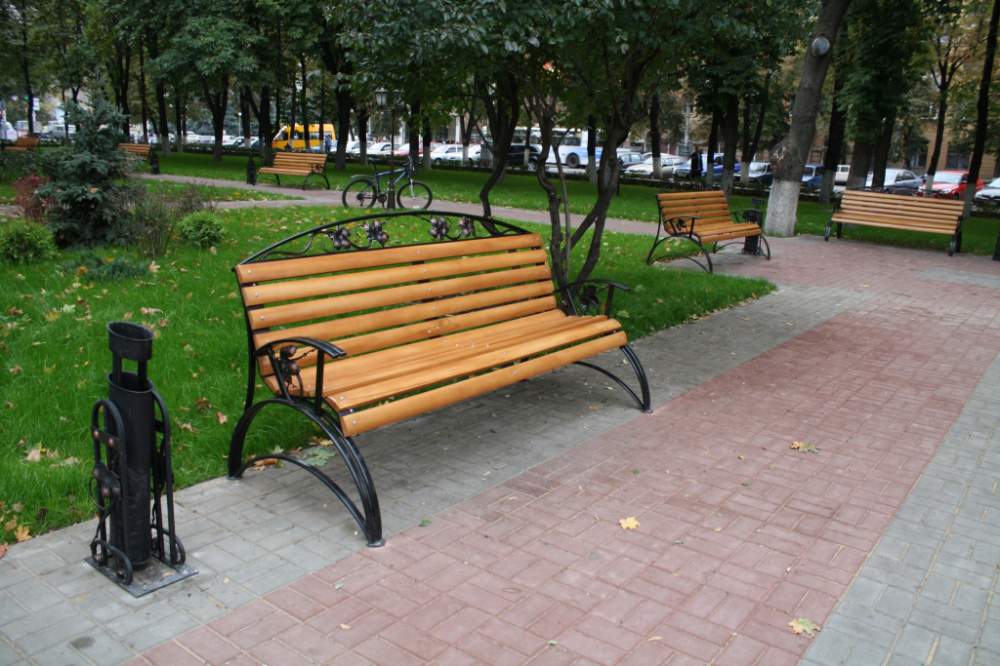 Скамья 2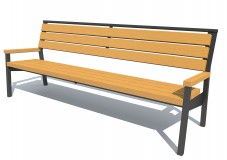 Урно для мусора 1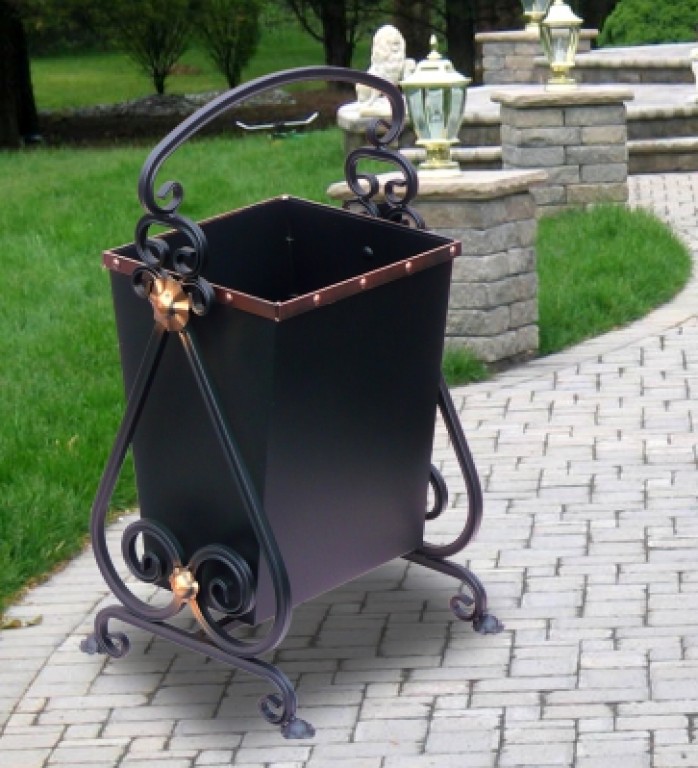 Урно для мусора 2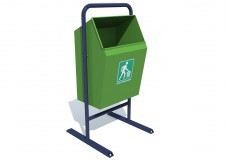 Опора освещения с двумя рожками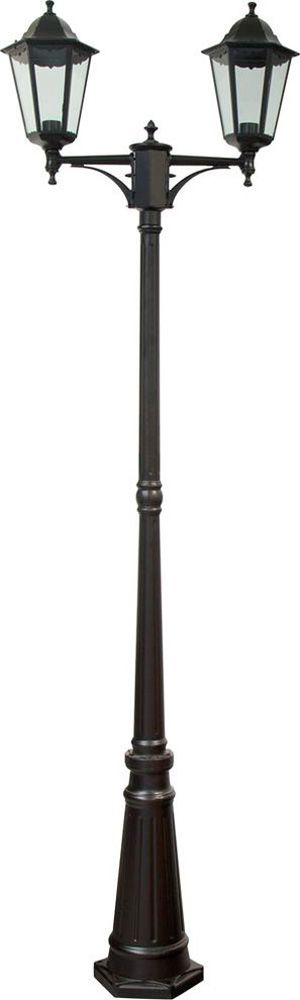 Опора освещения с одним рожком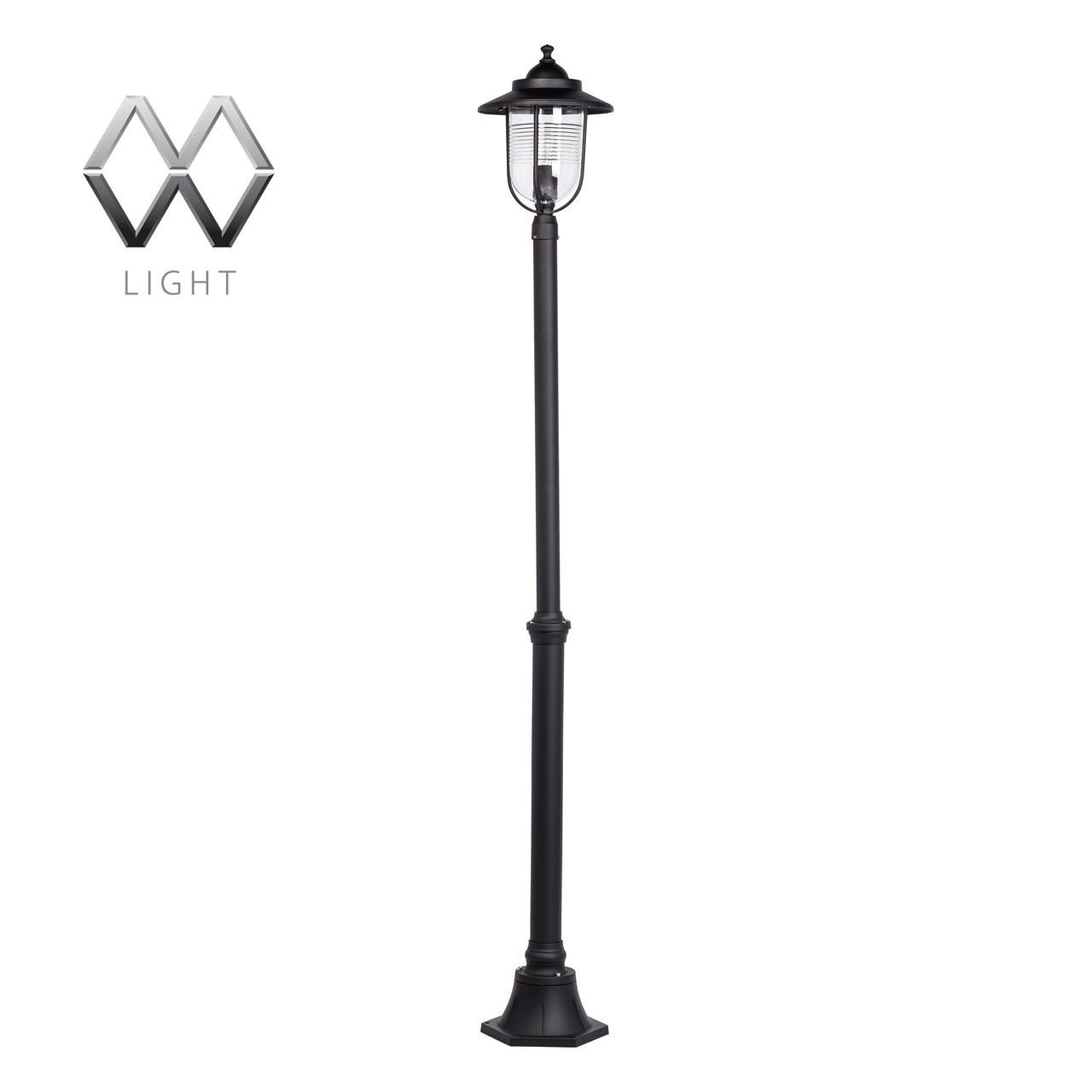 Примерный перечень игровых элементов детской площадки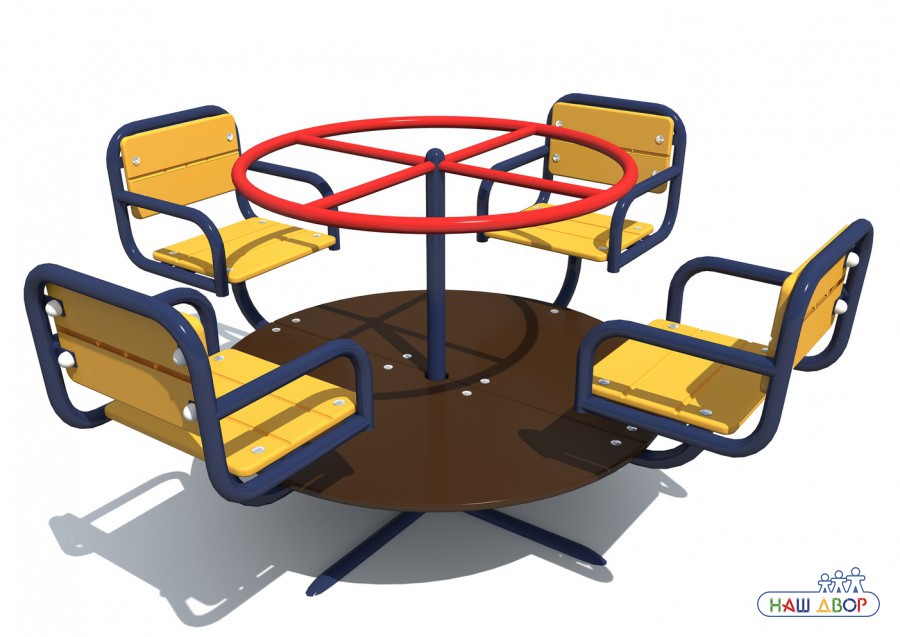 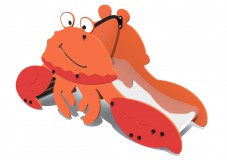 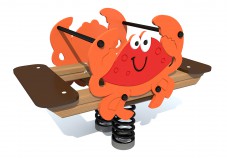 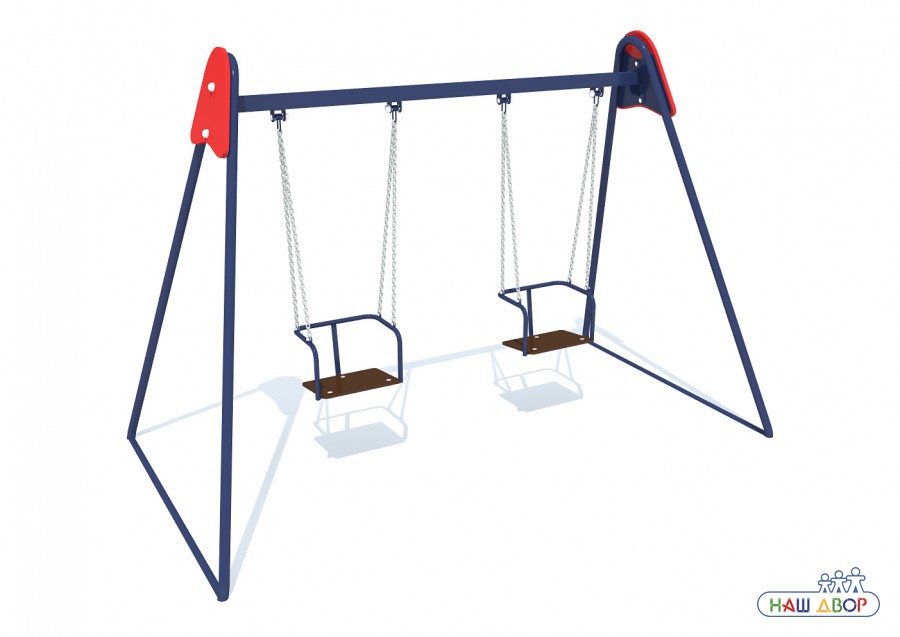 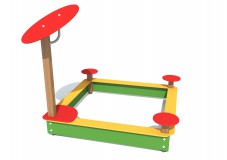 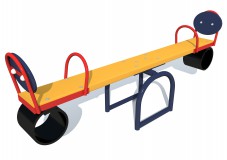 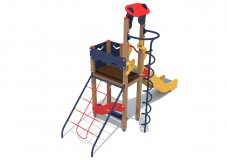 Беседка (теневой навес)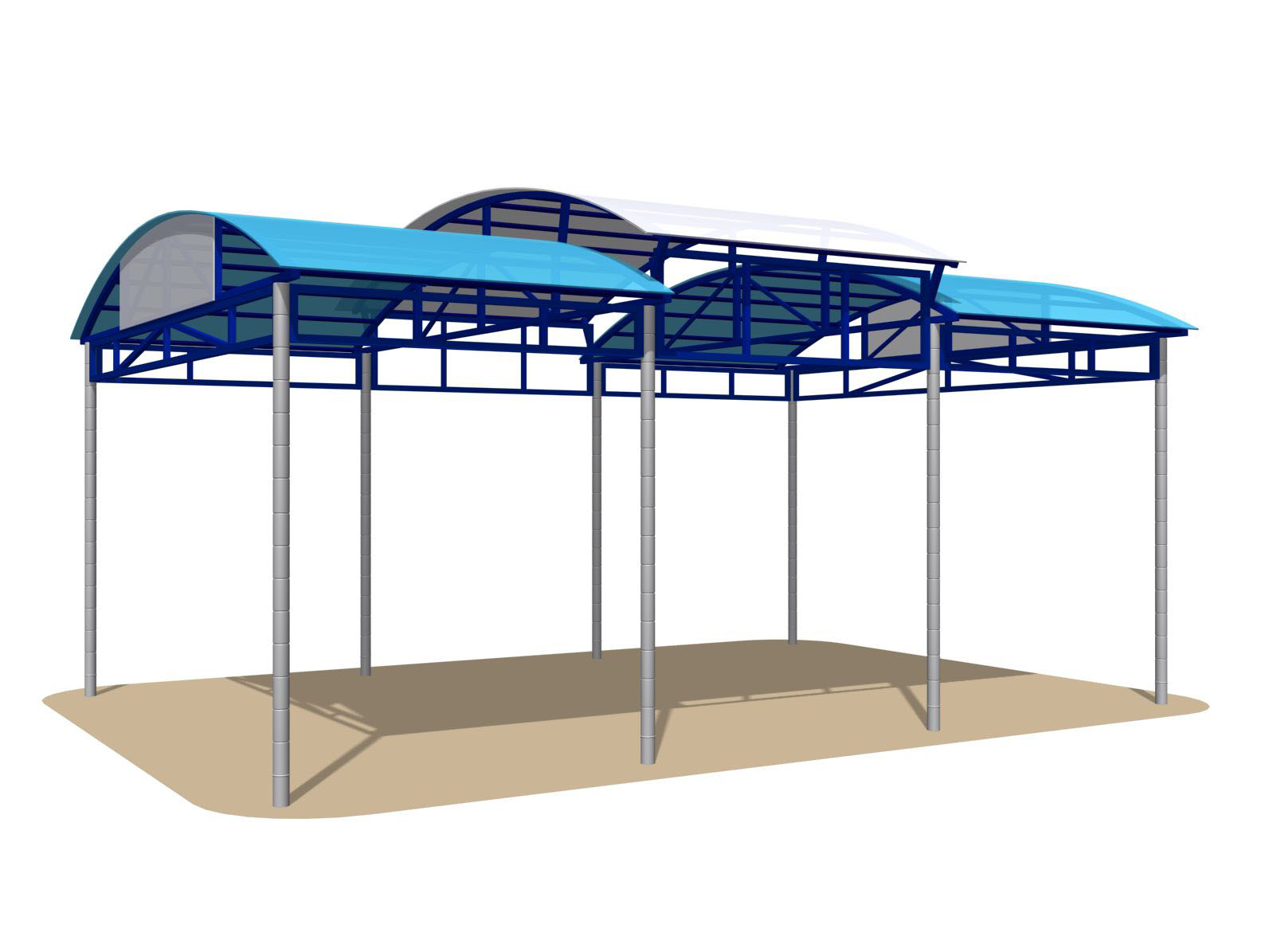 Озеленение газонов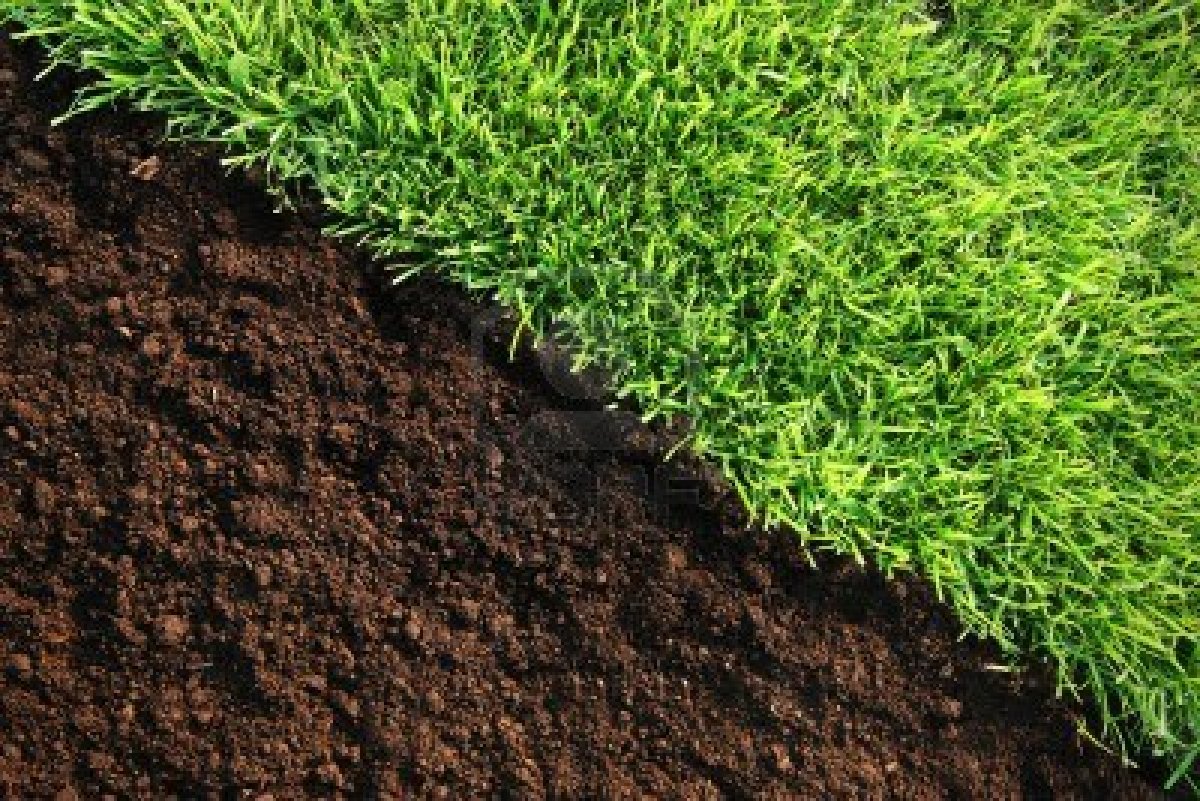 Площадка для мусорных контейнеров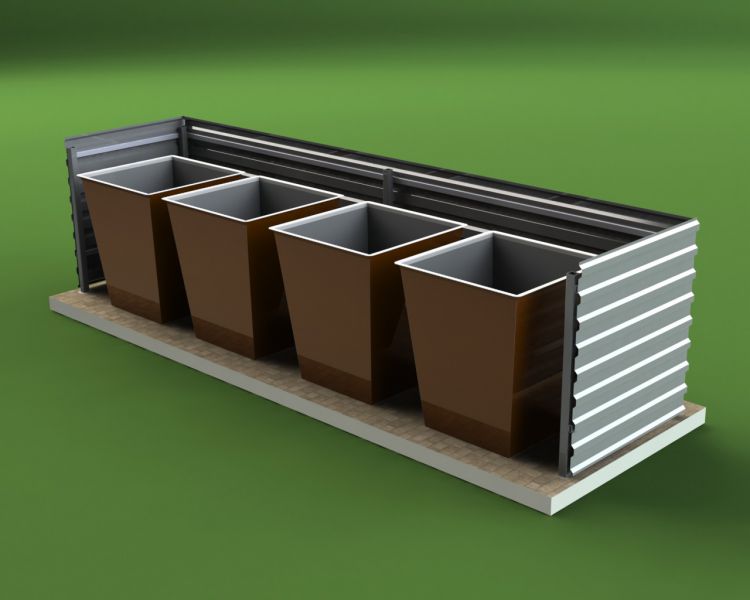 Ответственный исполнительПрограммыАдминистрация городского округа «город Каспийск»(далее Администрация ГО «город Каспийск»)Участники программы1) Отдел строительства и архитектуры Администрации ГО «город Каспийск»;2)Отдел жилищно-коммунального хозяйства Администрации ГО город Каспийск»;3)Организационно-проектное Управление по экономике и инвестиционной политике;3)Подрядные организации;4) УК и ТСЖ;5) Общественные партии;6) Политические партии;7) Жители г. КаспийскПодпрограммы Программы, в том числе федеральные целевые программы-Цели программыСоздание максимально благоприятных, комфортных и безопасных условий проживания населения, благоустройство дворовых и общественных территорий ГО «город Каспийск»Задачи программы- обеспечение комплексного благоустройства дворовых территорий многоквартирных жилых домов и территорий общего пользования ГО «город Каспийск» (парков, скверов, бульваров, центральных улиц); - создание благоприятных и безопасных условий для проживания и отдыха жителей и гостей города;- обеспечение доступности городской среды для маломобильных групп населения;-  повышение уровня вовлеченности заинтересованных граждан, организаций  в  реализацию  мероприятий  по  благоустройству территории ГО «город Каспийск».Целевые индикаторы и показатели Программы- количество благоустроенных дворовых территорий; - количество благоустроенных муниципальных территорий общего пользования;-  площадь благоустроенных муниципальных территорий общегопользования(парков, скверов, бульваров);-  количество благоустроенных мест массового отдыха населения(парков, скверов, бульваров); -  актуализация в 2018г правил благоустройства ГО «город Каспийск» в соответствие с требованиями Методических рекомендаций Минстроя России; -  актуализация в 2018г муниципальной программы «Формирование современной городской среды в городском округе «город Каспийск» на 2018-2022 гг.Срок реализации Программы2018 – 2022 годыОбъемы бюджетных ассигнований ПрограммыОбщий объем финансирования Программы в 2018 - 2022 годах за счет всех источников по годам составляетв 2018г – 77477,1 тыс. руб;в 2019г – 77477,1 тыс. руб;в 2020г – 77477,1 тыс. руб;в 2021г – 77477,1 тыс. руб;в 2022г – 77477,1 тыс. руб. Из них, за счет средств федерального бюджета – 72871,7 тыс. рублей, за счет средств республиканского бюджета – 3835,4 тыс. рублей, за счет средств муниципального бюджета – 770 тыс. рублей.Средства направляются на мероприятия по благоустройству дворовых территорий многоквартирных домов и на мероприятия по благоустройству общественных территорий.Ожидаемые результаты реализации ПрограммыВ ходе реализации программных мероприятий в 2018 – 2022 годах планируется выполнить комплексное благоустройство 53-х дворовых территорий и 15-ти общественных территорий в ГО «город Каспийск».№ПоказательПо состоянию  на 01.01.20181Количество и площадь благоустроенных дворовых территорий (обеспеченных твердым покрытием, освещением, игровым оборудованием для детей возрастом до пяти лет, озеленением, оборудованными площадками для сбора отходов)45 дв.7,1га2Доля благоустроенных дворовых территорийот общего количества дворовых территорий, %27%3Охват населения благоустроеннымидворовыми территориями  (доля населения, проживающего в жилом фонде с благоустроенными дворовыми территориями от общей численности населения муниципального образования), % 22%4Количество и площадь площадок, специально оборудованных для отдыха, общения и проведения досуга разными группами населения (спортивные площадки, детские площадки, площадки для выгула собак и другие)35шт5Доля населения, имеющего удобный пешеходный доступ к площадкам, специально оборудованным для отдыха, общения и проведения досуга, от общей численности населения муниципального образования. Под удобным пешеходным доступом понимается возможность для пользователя площадки дойти до нее по оборудованному твердым покрытием и освещенному маршруту в течение не более чем пяти минут24%6Количество общественных территорий (парки, скверы, набережные и т.д.)35шт31,1га7Доля и площадь благоустроенных общественных территорий (парки, скверы, набережные и т.д.) от общего количества таких территорий22,8%7,1га8Доля и площадь общественных территорий (парки, скверы, набережные и т.д.), нуждающихся в благоустройстве, от общего количества таких территорий77,2%24га9Площадь благоустроенных общественных территорий, приходящихся на 1 жителя муниципального образования0,6 кв.м.10Трудовое участие граждан, организаций в выполнении мероприятий по благоустройству дворовых территорий, общественных территорий выражается в их участии в субботниках и месячниках по благоустройству и санитарной очистке территорий населенных пунктовгородские субботники и  месячники11Иные показатели: общее количество дворовых территорий165 дв.№п/пНаименования дворовых территорий.Условная разбивка по годамОриентировочнаяПлощадь дворовых территорий, м2Ориентировочная стоимость, в млн. руб.2018г2018г2018г2018гул. Абдуллаева 138907,9ул. А. Султана 114002,3ул. А. Султана 316003,9ул. А. Султана 511502,9ул. А. Султана 712602,7ул. Ленина 2041408,9ул. Ленина 36 и 3835188,3ул. Алферова 12 и Советская 235007,8ул. Алферова 8 и ул. Ленина 629006,62019г2019г2019г2019гул. Ленина 1439786ул. Ленина 2221004ул. Советская 1932205ул. Ленина 8 и ул. Советская 753208ул. Советская 425906ул. Советская 17 и ул. Ленина 18130009ул. А. Султана 4 и ул. Ленина 6027364ул. Байрамова 19,2130905ул. Дахадаева 30,30а191542020г2020г2020г2020гул. Ленина 1116502ул. Ленина 289002ул. Советская 20,26,29 и ул. Орджоникидзе 14123007ул. Орджоникидзе 10 и ул. Хизроева 285807ул. Алферова 12а46205ул. Байрамова 2725523ул. Советская 23,25,27 и ул. Орджоникидзе 1564246ул. Ильященко 1,332904ул. Ильященко 5,7,7а35124ул. А. Султана 8,8а,1051647ул. Хизроева 179502ул. Назарова 4105032021г2021г2021г2021гул. Ленина 10 и ул. Советская 9,1142666ул. Назарова 2 и ул. Советская 1226003ул. Г. Цадасы 100,102,104 и пер. Трудовой 11,16,1853505ул. Г. Цадасы 4319504ул. Байрамова 29а10203ул. Халилова 7,2438005ул. Индустриальная 7,85602ул. Орджоникидзе 2832505ул. Орджоникидзе 20,2242006ул. Ленина 17,2531505ул. Ленина 1917253ул. Советская 6244842022г2022г2022г2022гул. Хизроева 35,37,39 и ул. Ленина 48,50144008ул. Алферова 10 и ул. Советская 1,374407ул. Ленина 1313403ул. Орджоникидзе 1815003ул. Индустриальная 6,94801ул. Индустриальная 1,2,3,48002ул. Хизроева 21,2328004ул. Хизроева 31,2942008ул. Кирова 70,7265008ул. Халилова 621004ул. Ленина 9 и ул. Орджоникидзе 2330604№п/пНаименования общественной территорий. Условная разбивка по годамОриентировочная площадь общественных территорий, м2Ориентировочная стоимость, в млн. руб.2018г2018г2018г2018г2Реконструкция сквера по ул. Ленина 33в48375,3Благоустройство городского пляжа №1566820,22019г2019г2019г2019гРеконструкция фонтана по ул. Халилова50014Реконструкция ул. Маячная502508Благоустройство сквера в районе полицеского колледжа190503,52020г2020г2020г2020гБлагоустройство сквера по ул. Алферова91205Благоустройство городского пляжа №21184006Реконструкция бульвара Абдуллаева254306Реконструкция ул. Орджоникидзе1592082021г2021г2021г2021гРеконструкция ул. Комсомольская от Халилова до Советской552510Реконструкция ул. Приморская1576010Благоустройство аллеи и реконструкция дороги по ул. С. Стальского3285052022г2022г2022г2022гРеконструкция ул. Каспийская1690011Реконструкция ул. Молодежная от кольца Кемпинг до ул. Акулиничева105008Реконструкция ул. Дербентская52006№НаименованиеАдресГод1КРЦ «Москва»г. Каспийск ул. Халилова 12а;20192БЗ «Россия»г. Каспийск ул. Халилова;20193РЦ «Бриз»г. Каспийск ул. Халилова;20194Гостиница «Гранд отель Каспий»г. Каспийск ул. Халилова 1;20195ТД «Меридиан»г. Каспийск ул. Ленина 70а;20196ТЦ «Эль Сам»г. Каспийск ул. Ленина 14б;20207ТЦ «Весна»г. Каспийск ул. Орджоникидзе, 10А;20208ТЦ «Арадеш»г. Каспийск ул. А. Султана 9;20209ТЦ «Ривьера Каспия»г. Каспийск ул. Ленина 35а;202010ТРЦ «Атмосфера»г. Каспийск ул. А. Султана 6б.2020№НаименованиеГод1г. Каспийск ул. Гагарина;20192г. Каспийск ул. Махачкалинская;20193г. Каспийск ул. Дахадаева;20194г. Каспийск ул. Батырая;20195г. Каспийск ул. Кирова;20196г. Каспийск ул. Абдулманапова;20207г. Каспийск ул. Маячная;20208г. Каспийск ул. Пограничная;20209г. Каспийск пр. Имама Шамиля;202010г. Каспийск ул. Каспийская.2020Ответственный исполнитель ПрограммыУчастники ПрограммыПодпрограммы ПрограммыЦели ПрограммыЗадачи ПрограммыЦелевые индикаторы и показатели ПрограммыСрок реализации ПрограммыОбъемы бюджетных ассигнований ПрограммыОжидаемые результаты реализации Программы№№ п/п Наименование показателя (индикатора) Единица измерения Значения показателейЗначения показателейЗначения показателейЗначения показателейЗначения показателей№№ п/п Наименование показателя (индикатора) Единица измерения 2018  год2019  год2020  год2021  год2022 год1Количество реализованных  проектов благоустройства (дворовых и общественных территорий)Ед.11121615142Доля реализованных проектов благоустройства дворовых и общественных территорий от общего количества запланированных проценты1001001001001003Количество направленных на конкурс реализованных проектов благоустройстваЕд.222224Доля дворовых и общественных территорий, благоустроенных с учетом их доступности для маломобильных групп населения  проценты100100100100100Номер и наименование основного мероприятияНомер и наименование основного мероприятияОтветственный исполнительСрокСрокОжидаемый результат (краткое описание)Основные  направления реализацииСвязь с показателями ПрограммыНомер и наименование основного мероприятияНомер и наименование основного мероприятияОтветственный исполнительначала реализацииОкончанияреализацииОжидаемый результат (краткое описание)Основные  направления реализацииСвязь с показателями Программы1.  Обеспечение формирования единых ключевых подходов и приоритетов формирования современной городской среды на территории городского округа «город Каспийск» с учетом приоритетов территориального развития 1.  Обеспечение формирования единых ключевых подходов и приоритетов формирования современной городской среды на территории городского округа «город Каспийск» с учетом приоритетов территориального развития 1.  Обеспечение формирования единых ключевых подходов и приоритетов формирования современной городской среды на территории городского округа «город Каспийск» с учетом приоритетов территориального развития 1.  Обеспечение формирования единых ключевых подходов и приоритетов формирования современной городской среды на территории городского округа «город Каспийск» с учетом приоритетов территориального развития 1.  Обеспечение формирования единых ключевых подходов и приоритетов формирования современной городской среды на территории городского округа «город Каспийск» с учетом приоритетов территориального развития 1.  Обеспечение формирования единых ключевых подходов и приоритетов формирования современной городской среды на территории городского округа «город Каспийск» с учетом приоритетов территориального развития 1.  Обеспечение формирования единых ключевых подходов и приоритетов формирования современной городской среды на территории городского округа «город Каспийск» с учетом приоритетов территориального развития 1.  Обеспечение формирования единых ключевых подходов и приоритетов формирования современной городской среды на территории городского округа «город Каспийск» с учетом приоритетов территориального развития 1.1. Реализация  проектов благоустройства муниципальных образованийАдминистрация ГО «город Каспийск»Администрация ГО «город Каспийск»20182022Реализованные в ГО «город Каспийск»проекты благоустройстваРеализация муниципальных программ, предусматривающих проекты благоустройстваКоличество реализованных  проектов благоустройства2.  Обеспечение проведения мероприятий по благоустройству территории городского округа «город Каспийск»  в соответствии с едиными требованиями2.  Обеспечение проведения мероприятий по благоустройству территории городского округа «город Каспийск»  в соответствии с едиными требованиями2.  Обеспечение проведения мероприятий по благоустройству территории городского округа «город Каспийск»  в соответствии с едиными требованиями2.  Обеспечение проведения мероприятий по благоустройству территории городского округа «город Каспийск»  в соответствии с едиными требованиями2.  Обеспечение проведения мероприятий по благоустройству территории городского округа «город Каспийск»  в соответствии с едиными требованиями2.  Обеспечение проведения мероприятий по благоустройству территории городского округа «город Каспийск»  в соответствии с едиными требованиями2.  Обеспечение проведения мероприятий по благоустройству территории городского округа «город Каспийск»  в соответствии с едиными требованиями2.  Обеспечение проведения мероприятий по благоустройству территории городского округа «город Каспийск»  в соответствии с едиными требованиями2.1. Формирование качественной и современной муниципальной нормативной правовой базы по реализации мероприятий по благоустройству Администрация ГО «город Каспийск»Администрация ГО «город Каспийск»20182022Создание механизма и современной нормативной правовой базы реализации мероприятий по благоустройству, отвечающих современным требованиям к созданию к среды проживания граждан;Разработка и  принятие (актуализация) ГО «город Каспийск» в установленном порядке правил благоустройства, соответствующих Методическим рекомендациям Минстроя РФДоля реализованных проектов благоустройства2.2. Участие в отборе реализованных на территории ГО «город Каспийск» проектов благоустройства на конкурс лучших практик Минстроя России (ежегодно в период с 2018 по 2022 годы) (не менее 2 проекта)Администрация ГО «город Каспийск»Администрация ГО «город Каспийск»2018 год2022 годФормирование системы конкурсного отбора проектов по благоустройству, предполагающей отбор лучших и востребованных гражданами проектовОрганизация в соответствии с установленным порядком отбора лучших реализованных проектов благоустройстваКоличество направленных на конкурс реализованных проектов благоустройств3.  Обеспечение доступности городской среды для маломобильных групп населения3.  Обеспечение доступности городской среды для маломобильных групп населения3.  Обеспечение доступности городской среды для маломобильных групп населения3.  Обеспечение доступности городской среды для маломобильных групп населения3.  Обеспечение доступности городской среды для маломобильных групп населения3.  Обеспечение доступности городской среды для маломобильных групп населения3.  Обеспечение доступности городской среды для маломобильных групп населения3.  Обеспечение доступности городской среды для маломобильных групп населения3.1. Проведение  мероприятий по обеспечению физической, пространственной, информационной доступности городской среды для инвалидов  и маломобильных групп населения,  в том числе создание безбарьерной среды для маломобильных граждан в зоне общественных пространствАдминистрация ГО «город Каспийск»Администрация ГО «город Каспийск»2018 год2022Обеспечение физической, пространственной, информационной доступности городской среды для инвалидов и маломобильных групп населенияВыполнение работ   по благоустройству дворовых и общественных территорий в соответствии с  дизайн-проектами, предусматривающими соответствующие мероприятия  Доля дворовых и общественных территорий, благоустроенных с учетом их доступности для маломобильных групп населениНаименование ПрограммыОтветственный исполнитель, соисполнитель, государственный  заказчик координатор, участникИсточник финанси- рованияКод бюджетной классификацииКод бюджетной классификацииКод бюджетной классификацииКод бюджетной классификацииОбъемы бюджетных ассигнований (тыс. рублей)Объемы бюджетных ассигнований (тыс. рублей)Объемы бюджетных ассигнований (тыс. рублей)Объемы бюджетных ассигнований (тыс. рублей)Объемы бюджетных ассигнований (тыс. рублей)Наименование ПрограммыОтветственный исполнитель, соисполнитель, государственный  заказчик координатор, участникИсточник финанси- рованияГРБСРзПрЦСРВР2018г2019г2020г2021г2022гМуниципальная программа «Формирование современной городской среды» в ГО «город Каспийск» на 2018 - 2022 гг.Администрация ГО «город Каспийск» Минстрой РД Всего, в том числе: Федеральный бюджет Республиканский бюджет Местный бюджет77477,172871,73835,477077477,172871,73835,477077477,172871,73835,477077477,172871,73835,477077477,172871,73835,4770Наименование контрольного события ПрограммыСтатусОтветственный       исполнительСрок наступления контрольного события (дата), годСрок наступления контрольного события (дата), годСрок наступления контрольного события (дата), годСрок наступления контрольного события (дата), годСрок наступления контрольного события (дата), год201820192020202120221. Утверждение (внесение изменений)  муниципальной программы «Формирование современной городской среды» в ГО «город Каспийск»  на 2018 - 2022 гг.нормативный правовой акт администрации городского округа «город Каспийск»Администрация ГО «город Каспийск» До 30 июняДо 30 июняДо 30 июняДо 30 июняДо 30 июня2. Заключение с Минстроем РД соглашения о предоставлении субсидии из республиканского  бюджета  Республики Дагестан бюджету  ГО «город Каспийск»  на поддержку  муниципальной программы формирования современной городской средыСоглашение между Минстроем РД и Администрацией ГО «город Каспийск»Минстрой РДАдминистрация ГО «город Каспийск» До 30 июняДо 30 июняДо 30 июняДо 30 июняДо 30 июня3. Корректировка правил благоустройства Решение собрания депутатов городского округа «город Каспийск»Администрация ГО «город Каспийск»До 1 ноябряДо 1 ноябряДо 1 ноябряДо 1 ноябряДо 1 ноября4. Направление на конкурс Минстроя РД не менее 2-х реализованных в текущем году лучших проектов по благоустройствупроектАдминистрация ГО «город Каспийск» До 1 декабряДо 1 декабряДо 1 декабряДо 1 декабряДо 1 декабря5. Размещение в ГИС ЖКХ информации  муниципальной программы формирования современной городской среды, обеспечение мониторинга их реализации и общественного контроляинформацияАдминистрация ГО «Город Каспийск»До 31 декабряДо 31 декабряДо 31 декабряДо 31 декабряДо 31 декабря6. Представление отчета в Минстрой РД об исполнении соглашенияотчетАдминистрация ГО «Город Каспийск»До 31 декабряДо 31 декабряДо 31 декабряДо 31 декабряДо 31 декабря№НаименованиеНаименованиеЕдиница измеренияСтоимость в ценах 2018г, в руб.Стоимость в ценах 2018г, в руб.1Ремонт дворовых проездов Ремонт дворовых проездов 1 м21082,01082,02Установка скамеек Установка скамеек 1 шт.17882,017882,03Установка урн Установка урн 1 шт.4514,04514,04Устройство проездов к территориям, прилегающим к многоквартирным домам Устройство проездов к территориям, прилегающим к многоквартирным домам 1 м21043,01043,0Обустройство тротуаров, мостовых (в том числе тротуарной плиткой):Обустройство тротуаров, мостовых (в том числе тротуарной плиткой):Обустройство тротуаров, мостовых (в том числе тротуарной плиткой):Обустройство тротуаров, мостовых (в том числе тротуарной плиткой):Обустройство тротуаров, мостовых (в том числе тротуарной плиткой):Обустройство тротуаров, мостовых (в том числе тротуарной плиткой):5Устройство тротуаров асфальтобетонных Устройство тротуаров асфальтобетонных 1 м2886,0886,06Устройство тротуаров из тротуарной плитки Устройство тротуаров из тротуарной плитки 1 м21667,01667,07Установка бортовых камней Установка бортовых камней 1 м1189,01189,08Установка беседки со столом и скамейками Установка беседки со столом и скамейками 1 к-т1490221490229Устройство гостевой стоянки (автомобильные парковки) Устройство гостевой стоянки (автомобильные парковки) 1 м21292,01292,010Оборудование детской (игровой) площадки Оборудование детской (игровой) площадки 1комплекс295210,0295210,011Оборудование спортивной площадки Оборудование спортивной площадки 1комплекс69859,069859,0Озеленение территории (деревья, кустарники, клумбы):Озеленение территории (деревья, кустарники, клумбы):Озеленение территории (деревья, кустарники, клумбы):Озеленение территории (деревья, кустарники, клумбы):Озеленение территории (деревья, кустарники, клумбы):Озеленение территории (деревья, кустарники, клумбы):12Посадка деревьев Посадка деревьев 1 саж..5130513013Посадка кустарников Посадка кустарников 1 куст.650,0650,014Устройство клумб Устройство клумб 1 м2550,0550,015Устройство газоновУстройство газонов1 м2922,0922,0Демонтаж хозяйственных построек (в том числе сараев) и строительство сараев:Демонтаж хозяйственных построек (в том числе сараев) и строительство сараев:Демонтаж хозяйственных построек (в том числе сараев) и строительство сараев:Демонтаж хозяйственных построек (в том числе сараев) и строительство сараев:Демонтаж хозяйственных построек (в том числе сараев) и строительство сараев:Демонтаж хозяйственных построек (в том числе сараев) и строительство сараев:16Демонтаж хозяйственных построек 1 постройка1 постройка1 постройка8000,017Устройство хозяйственных построек 1 постройка1 постройка1 постройка48000,0Отсыпка дворовой территории (выравнивание) щебнем, песчано-гравийной смесью:Отсыпка дворовой территории (выравнивание) щебнем, песчано-гравийной смесью:Отсыпка дворовой территории (выравнивание) щебнем, песчано-гравийной смесью:Отсыпка дворовой территории (выравнивание) щебнем, песчано-гравийной смесью:Отсыпка дворовой территории (выравнивание) щебнем, песчано-гравийной смесью:Отсыпка дворовой территории (выравнивание) щебнем, песчано-гравийной смесью:18Отсыпка территории щебнем 1 м21 м21 м2242,019Отсыпка территории песчано-гравийной смесью 1 м21 м21 м2220,020Устройство площадок для выгула животных 1 м21 м21 м2320,0Устройство хозяйственно-бытовых площадок для установки контейнеров-мусоросборников:Устройство хозяйственно-бытовых площадок для установки контейнеров-мусоросборников:Устройство хозяйственно-бытовых площадок для установки контейнеров-мусоросборников:Устройство хозяйственно-бытовых площадок для установки контейнеров-мусоросборников:Устройство хозяйственно-бытовых площадок для установки контейнеров-мусоросборников:Устройство хозяйственно-бытовых площадок для установки контейнеров-мусоросборников:21на 1 - 2 контейнера 1 площадка1 площадка1 площадка80000,022на 5 - 6 контейнеров 1 площадка1 площадка1 площадка140000,023Устройство наружного освещения дворовой территории 1 м1 м1 м2474,0